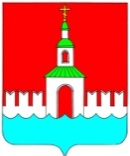 АДМИНИСТРАЦИЯ ЮРЬЕВЕЦКОГО МУНИЦИПАЛЬНОГО РАЙОНАИВАНОВСКОЙ ОБЛАСТИПОСТАНОВЛЕНИЕот 19.02.2016 г. № 55		             г. Юрьевец«О внесении изменений в Проект организации дорожного движения по автобусному маршруту в. Юрьевец Ивановской области» В целях обеспечения безопасности дорожного движения пешеходов и транспорта в       г. Юрьевец на основании протокола заседания межведомственной комиссии по обеспечению безопасности дорожного движения в Юрьевецком муниципальном районе Ивановской области от 15.02.2016 г. № 1-2016 г. Постановляет:Внести изменения в Проект организации дорожного движения по автобусному маршруту в г. Юрьевец Ивановской области от 2013 года:В схему организации дорожного движения автомобильной дороги общего пользования (стр.20) внести следующие изменения:Установить запрещающий знак 3.27 «Остановка запрещена» перекрестке                      ул. Советская пер. Социалистический (на отметке 1+288), Установить запрещающий знак 3.27 «Остановка запрещена» на перекрестке   ул. Советская пер. Волжский (на отметке 1+200) Опубликовать настоящее постановление в средствах массовой информации, поместить его на официальном сайте Администрации Юрьевецкого муниципального района.Контроль за исполнением настоящего постановления возложить на заместителя главы Администрации Юрьевецкого муниципального района Добрягин С.М.Глава Юрьевецкого муниципального района                                         Ю.И. Тимошенко